PRICES PAID - RETAIL PEANUT SEED PRICE INQUIRY - March 2016 PRICES PAID - RETAIL PEANUT SEED PRICE INQUIRY - March 2016 PRICES PAID - RETAIL PEANUT SEED PRICE INQUIRY - March 2016 PRICES PAID - RETAIL PEANUT SEED PRICE INQUIRY - March 2016 OMB No. 0535-0003  Approval Expires: 5/31/2016  Project Code: 171   QID: 051030SMetaKey: xxxxOMB No. 0535-0003  Approval Expires: 5/31/2016  Project Code: 171   QID: 051030SMetaKey: xxxxOMB No. 0535-0003  Approval Expires: 5/31/2016  Project Code: 171   QID: 051030SMetaKey: xxxxOMB No. 0535-0003  Approval Expires: 5/31/2016  Project Code: 171   QID: 051030SMetaKey: xxxxOMB No. 0535-0003  Approval Expires: 5/31/2016  Project Code: 171   QID: 051030SMetaKey: xxxxOMB No. 0535-0003  Approval Expires: 5/31/2016  Project Code: 171   QID: 051030SMetaKey: xxxx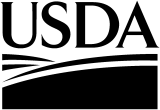 United StatesDepartment ofAgricultureUnited StatesDepartment ofAgriculture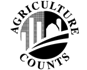 NATIONALAGRICULTURALSTATISTICSSERVICEUSDA/NASS – North CarolinaNational Operations Division9700  Page Avenue, Suite 400St. Louis, MO 63132-1547Phone: 1-888-424-7828Fax: 1-855-515-1328E-mail: nass@nass.usda.govPlease make corrections to name, address and ZIP Code, if necessary.The information you provide will be used for statistical purposes only. In accordance with the Confidential Information Protection provisions of Title V, Subtitle A, Public Law 107–347 and other applicable Federal laws, your responses will be kept confidential and will not be disclosed in identifiable form to anyone other than employees or agents. By law, every employee and agent has taken an oath and is subject to a jail term, a fine, or both if he or she willfully discloses ANY identifiable information about you or your operation.  Response is voluntary.According to the Paperwork Reduction Act of 1995, an agency may not conduct or sponsor, and a person is not required to respond to, a collection of information unless it displays a valid OMB control number.  The valid OMB control number is 0535-0003 .  The time required to complete this information collection is estimated to average 5 minutes per response, including the time for reviewing instructions, searching existing data sources, gathering and maintaining the data needed, and completing and reviewing the collection of information.INSTRUCTIONSPlease report current prices in effect for all types of peanuts: Runner, Virginia, Valencia, and Spanish.Report prices for the grade and quality MOST COMMONLY SOLD to farmers in your community.  Include any technology fees.Report an average price, not a range of prices.Exclude sales tax. Include seed treatments.1. 	Did this operation have Seed on hand for sale to farmers in the U.S. on March 15, 2016?Yes - [Go to Question 3.] 		No - [Go to Question 2.] 2. 	Will this operation have Seed on hand for sale to farmers in the  in the future?1Yes  – Please return this form.			3No  – Please return this form.3. 	Report price per unit of Seed on hand for sale to farmers in the U.S. on March 15, 2016 in the following tables.Report prices for the grade and qualityMOST COMMONLY SOLDROW CROPS:DOLLARS and CENTSPER UNITDOLLARS and CENTSPER UNITUNIT REPORTEDCHECK ONEUNIT REPORTEDCHECK ONEUNIT REPORTEDCHECK ONEUNIT REPORTEDCHECK ONEQUANTITY SOLDQUANTITY SOLDCombined Varietiesxxx$  .__ __  .__ __  .__ __xxxx1Lb  2Cwt  2350 Lb bag(OVER)(Over Please)(OVER)(Over Please)(OVER)(Over Please)(OVER)(Over Please)(OVER)(Over Please)(OVER)(Over Please)(OVER)(Over Please)(OVER)(Over Please)(OVER)(Over Please)COMMENTS: 4. SURVEY RESULTS: To receive the complete results of this survey on its release date, go to www.nass.usda.gov/results/4. SURVEY RESULTS: To receive the complete results of this survey on its release date, go to www.nass.usda.gov/results/4. SURVEY RESULTS: To receive the complete results of this survey on its release date, go to www.nass.usda.gov/results/4. SURVEY RESULTS: To receive the complete results of this survey on its release date, go to www.nass.usda.gov/results/Would you rather have a brief summary mailed to you at a later date? 1 Yes	3No	Would you rather have a brief summary mailed to you at a later date? 1 Yes	3No	Would you rather have a brief summary mailed to you at a later date? 1 Yes	3No	099Respondent Name:  								9911Phone:  (		)					9910           MM        DD        YY Date:        __ __    __ __    __ __ResponseResponseRespondentRespondentModeModeEnum.Eval.R. UnitChangeOffice Use for POIDOffice Use for POIDOffice Use for POIDOffice Use for POIDOffice Use for POID1-Comp2-R3-Inac4-Office Hold5-R – Est6-Inac – Est7-Off Hold – Est8-Known Zero99011-Op/Mgr2-Sp3-Acct/Bkpr4-Partner9-Oth99021-Mail2-Tel3-Face-to-Face4-CATI5-Web6-e-mail7-Fax8-CAPI19-Other9903098100921785 789       __  __  __  -  __  __  __  -  __  __  __ 789       __  __  __  -  __  __  __  -  __  __  __ 789       __  __  __  -  __  __  __  -  __  __  __ 789       __  __  __  -  __  __  __  -  __  __  __ 789       __  __  __  -  __  __  __  -  __  __  __1-Comp2-R3-Inac4-Office Hold5-R – Est6-Inac – Est7-Off Hold – Est8-Known Zero99011-Op/Mgr2-Sp3-Acct/Bkpr4-Partner9-Oth99021-Mail2-Tel3-Face-to-Face4-CATI5-Web6-e-mail7-Fax8-CAPI19-Other99030981009217851-Comp2-R3-Inac4-Office Hold5-R – Est6-Inac – Est7-Off Hold – Est8-Known Zero99011-Op/Mgr2-Sp3-Acct/Bkpr4-Partner9-Oth99021-Mail2-Tel3-Face-to-Face4-CATI5-Web6-e-mail7-Fax8-CAPI19-Other9903098100921785Optional UseOptional UseOptional UseOptional UseOptional Use1-Comp2-R3-Inac4-Office Hold5-R – Est6-Inac – Est7-Off Hold – Est8-Known Zero99011-Op/Mgr2-Sp3-Acct/Bkpr4-Partner9-Oth99021-Mail2-Tel3-Face-to-Face4-CATI5-Web6-e-mail7-Fax8-CAPI19-Other990309810092178540740840899069916S/E NameS/E NameS/E NameS/E NameS/E NameS/E Name